 Informacja prasowa: Herbapol Polana Sierpień 2021Akcja regeneracja! Pielęgnacja w czterech krokach z serią Rewitalizacja od Herbapol PolanaBardzo często powrót z długo wyczekiwanego urlopu wiąże się nie tylko z pięknymi wspomnieniami, ale również z „pamiątką” w postaci gorszej kondycji skóry, która wymaga intensywnej regeneracji. Po kontakcie ze słońcem, słoną wodą czy wiatrem cera potrzebuje rewitalizacji i dogłębnego nawilżenia. Taką dwukierunkową pielęgnację można zaserwować swojej skórze z produktami z serii Rewitalizacja od marki Herbapol Polana. Dzięki temu, u progu jesieni, będzie można cieszyć się piękną i zdrową skórą. W trakcie wakacyjnych wyjazdów korzystamy z pięknej pogody i uroków danego miejsca pełną piersią. Czas relaksu i cieszenia się upałami to jednak prawdziwe wyzwanie dla naszej skóry, która po wakacjach często jest przesuszona, a powstałe przebarwienia i brak elastyczności nie dodają jej uroku. Gdy skóra twarzy wzywa S.O.S., należy sięgnąć po kompleksową, wieloetapową pielęgnację, zapewniającą regenerację, np. serię produktów rewitalizujących od Herbapol Polana. 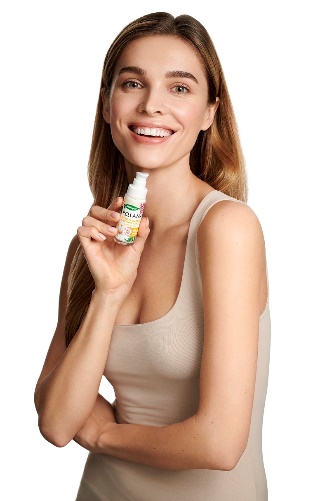 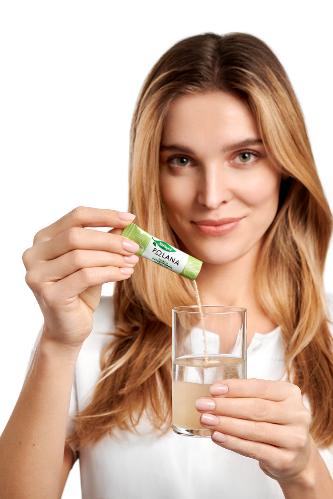 Receptury produktów Herbapol Polana zostały oparte o wyciągi i ekstrakty z ziół oraz roślin. W ten sposób stworzono niepowtarzalne kompozycje oddziałujące na skórę dwukierunkowo – od wewnątrz i od zewnątrz – niczym najlepszy zabieg pielęgnacyjny. Dzięki połączeniu najnowszych technologii z mocą natury skóra po sezonie wakacyjnym może wyglądać zdrowo, witalnie i promiennie. Co zrobić, by uzyskać tak spektakularny efekt? Wystarczy pamiętać o  kilku prostych (i bardzo przyjemnych!) krokach pielęgnacyjnych. #Rewitalizacja	                                                                                                                                                                                                                                                                                                                                                                                                                                                                                                                                                                                                                                                                                                                                                                                                                                                                                                                                                                                                                                                                                                                                                                                                                                                                                                                                                                                                                                                                                                                                                                                                                                                                                                                                                                                                                                                                                                                                                                                                                                                                                                                                                                                                                                                                                                                                                                                                                                                                                                                                                                                                                                                                                                                                                                                                                                                                                                                                                                                                                                                                                                                                                                                                                                                                                                                                                                                                                                                                                                                                                                                                                                                                                                                                                                                                                                                                                                                                                                                                                                                                                                                                                                                                                                                                                                                                                                                                                                                                                                                                                                                                                                                                                                                                                                                                                                                                                                                                                                                                                                                                                                                                                                                                                                                                                                                                                                                                                                                                                                                                                                                                                                                                                                                                                                                                                                                                                                                                                                                                                                                                                                                                                                                                                                                                                                                                                                                                                                                                                                                                                                                                                                                                                                                                                                                                                                                                                                                                                                                                                                                   Pierwszym krokiem w pielęgnacji regeneracyjnej jest dokładne oczyszczenie skóry. Na oczyszczoną twarz warto nałożyć specjalną maseczkę, której bogactwo składników dogłębnie odżywi skórę i odbuduje komórki, przywracając promienny, zdrowy wygląd, gładkość i elastyczność. Regenerująca maseczka Herbapol Polana z ekstraktami ze stokrotki, kocanki, białej wierzby i zielonej glinki, przyniesie prawdziwą ulgę zmęczonej skórze.
#TurboregeneracjaTak przygotowana skóra jest gotowa na przyjęcie koktajlu dobroczynnych składników. Te można znaleźć w serum olejowym – kosmetyku, który jak żaden inny odnawia komórki skóry i przywraca jej zdrową kondycję. Serum olejowe z serii Rewitalizacja od Herbapol Polana ma lekką konsystencję i bogaty w składniki aktywne skład. Doskonale regeneruje, rozświetla i wygładza skórę. Ekstrakty z malwy, stokrotki i czarnuszki dogłębnie nawilżają, rewitalizują i wzmacniają komórki, tworząc barierę chroniącą przed negatywnym działaniem czynników zewnętrznych. #ZaawansowanaPielęgnacjaRewitalizujący krem-serum to kropka nad „i” w codziennym rytuale pielęgnacyjnym. Jego bogata formuła sprawia, że przez wiele godzin skóra jest odpowiednio regenerowana i wzmacniana. To must-have dla wszystkich, których skóra po sezonie letnim potrzebuje kosmetyków, realnie poprawiających jej wygląd i kondycję. Krem-serum z wyciągiem ze stokrotki, kocanki i łopianu rewelacyjnie odżywi, nawilży i zregeneruje cerę, dzięki czemu znowu będzie idealnie miękka, gładka i odżywiona. #HolistycznaOdnowaDbałość o skórę to nie tylko preparaty stosowane od zewnątrz. Niezwykle istotna jest również pielęgnacja od wewnątrz, np. za pomocą bogatych w dobroczynne składniki esencji, które zapewniają dogłębną regenerację. Naturalny suplement diety Herbapol Polana z koenzymem Q10 to doskonały sposób na rewitalizację skóry od wewnątrz. Preparat zawiera m.in. ekstrakt z liści pokrzywy, cynk i niacynę, które wzmacniają i regenerują skórę, przywracając jej blask i świeży, promienny wygląd. Maseczka do twarzy Herbapol Polana Odżywianie i regeneracja – 4,99zł/8g 98,0% składników pochodzi z natury.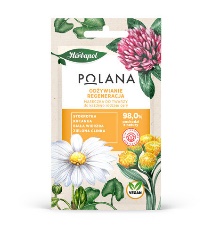 Wegańska maseczka odżywia i regeneruje zmęczoną cerę, przywracając jej promienny wygląd i naturalny blask. Zawiera naturalne składniki aktywne, m.in. wyciągi ze stokrotki, kocanki, białej wierzby. Rozjaśnia, ujędrnia i wygładza skórę, tonizuje ją i łagodzi podrażnienia. Zawiera zieloną glinkę, która oczyszcza, regeneruje, redukuje sebum, poprawia elastyczność skóry i wykazuje działanie przeciwzmarszczkowe. Serum olejowe Herbapol Polana Rewitalizacja – 34,99zł/30 ml94,7% składników pochodzi z natury.Olejowe wegańskie serum doskonale rewitalizuje i rozświetla skórę potrzebującą odnowy i blasku. Naturalna formuła nie obciąża skóry, a regularnie stosowane serum regeneruje, uelastycznia i widocznie poprawia kondycję naskórka. Ekstrakty z malwy, stokrotki i czarnuszki mają działanie kojące, łagodzące podrażnienia i nawilżające – naturalne składniki wspaniale wygładzają i dogłębnie rewitalizują skórę.  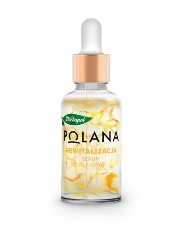 Krem – serum Herbapol Polana Rewitalizacja i antyoksydacja – 29,99zł/30 ml97,4% składników pochodzi z natury.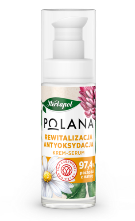 Wegański krem-serum doskonale sprawdzi się w pielęgnacji każdego typu cery. Rozświetla i rewitalizuje skórę, przywracając jej witalność i naturalny blask. Wpływa na poprawę kolorytu skóry, wygładza ją i widocznie poprawia elastyczność. Dzięki wysokiej zawartości naturalnych składników aktywnych – wyciągu ze stokrotki, kocanu i łopianu, krem-serum dogłębnie nawilża, odmładza i odżywia skórę każdego typu. Esencja z koenzymem Q10 Herbapol Polana Suplement diety – 36,99 zł/25 saszetek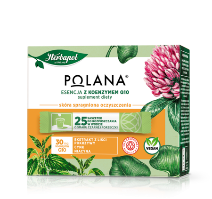 Naturalny suplement diety stymulujący procesy oczyszczania. Zawiera m.in. koenzym Q10 redukujący negatywny wpływ wolnych rodników, cynk wzmacniający skórę, włosy i paznokcie, niacynę potrzebną do utrzymania prawidłowego stanu błon śluzowych i wyciąg z liści pokrzywy mający działanie detoksykujące. 25 saszetek rozpuszczalnych w wodzie o smaku soczystej czarnej porzeczki, to doskonałe uzupełnienie codziennej diety. Więcej informacji na temat produktów można znaleźć na: www.e-polana.com. 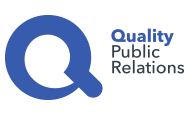 Biuro Prasowe:Natalia KuchtaSenior Account Executive	tel.: +48 728 405 281e-mail: n.kuchta@qualitypr.plQuality Public Relationsul. Rydygiera 8 bud. 24 (9 piętro)01-793 Warszawa